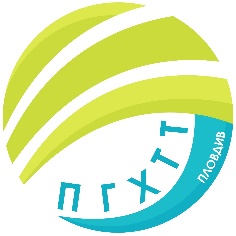 ПРОФЕСИОНАЛНА ГИМНАЗИЯ ПО ХРАНИТЕЛНИ ТЕХНОЛОГИИ И ТЕХНИКА – ГР. ПЛОВДИВe- mail: pghtt_plov@pghtt.net, http://pghtt.net/гр. Пловдив 4003, бул. „Васил Априлов” № 156, Директор: 032/95-28-38, Секретар: 032/95-50-18, ГРАФИК НА АПРИЛСКА ИЗПИТНА СЕСИЯ НА УЧЕНИЦИТЕ ОТ СФО ЗА 2020/2021 УЧ. Г.инж. Людмила Ганчева,директор на ПГ по хранителни технологии и техника –гр. ПловдивДатаДен от седмицатаНача-лен часУчебни предметиМясто12.04.Понеделник14.30 ч.Математика – VIII класПГХТТ25 каб.12.04.Понеделник14.30 ч.Математика – Х класПГХТТ25 каб.12.04.Понеделник14.30 ч.Математика – ХII класПГХТТ25 каб.12.04.Понеделник14.30 ч.Технология на хранителните производства в хранително-вкусови производства - XII кл. (спец. „Технологичен и микробиологичен контрол в ХВП”)ПГХТТ25 каб.12.04.Понеделник14.30 ч.Технология на хранителните производства в хранително-вкусовата промишленост- XII кл. (спец. „Технологичен и микробиологичен контрол в ХВП”)ПГХТТ25 каб.12.04.Понеделник14.30 ч.Технологии и техника за производство на храни и напитки – XI клас (спец. „Контрол на качеството и безопасност на храни и напитки“)ПГХТТ25 каб.12.04.Понеделник14.30 ч.Техническо чертане – IX кл. („Технологичен и микробиологичен контрол в ХВП”)   ПГХТТ26 каб.13.04.Вторник14.30 ч.I чужд език – Английски език, писмена част – X класПГХТТ25 каб.13.04.Вторник14.30 ч.История и цивилизации - VIII класПГХТТ25 каб.13.04.Вторник14.30 ч.Български език и литература - VIII класПГХТТ25 каб.13.04.Вторник14.30 ч.Организация и методи на технологичен контрол – XI клас, (спец. „Контрол на качеството и безопасност на храни и напитки“)ПГХТТ25 каб.13.04.Вторник14.30 ч.Автоматизация – XII клас (спец. „Екология и опазване на околната среда“)ПГХТТ25 каб.13.04.Вторник14.30 ч.Учебна практика по: Електрически измервания - X клас (спец. „Топлотехника – топлинна, климатична, вентилационна и хладилна“ПГХТТР313.04.ВторникСлед приключване на писмената частI чужд език – Английски език, устна част – X класПГХТТ26 каб.14.04.Сряда14.30 ч.Философия – VIII класПГХТТ25 каб.14.04.Сряда14.30 ч.Философия – IХ класПГХТТ25 каб.14.04.Сряда14.30 ч.II чужд език – Руски език, писмена част – X кл.ПГХТТ25 каб.14.04.Сряда14.30 ч.Физическо възпитание и спорт – X кл.ПГХТТФизкултурен салон14.04.Сряда14.30 ч.Учебна практика по: Опазване на околната среда – XII кл.  (спец. „Екология и опазване на околната среда”)ПГХТТ41 лаб.14.04.Сряда14.30 ч.Технологии и техника за производство на храни и напитки /уч. практика/ – XI клас (спец. „Контрол на качеството и безопасност на храни и напитки“)ПГХТТ42 лаб.14.04.СрядаСлед приключване на писмената частII чужд език – Руски език, устна част – X кл.ПГХТТ26 каб.15.04.Четвъртък14.30ч.Физика и астрономия – VIII класПГХТТ25 каб.15.04.Четвъртък14.30ч.Физика и астрономия – Х класПГХТТ25 каб.15.04.Четвъртък14.30 ч.Органична химия – X кл. („Технологичен и микробиологичен контрол в ХВП”)   ПГХТТ25 каб.15.04.Четвъртък14.30 ч.Аналитична химия с инструментални методи – XI клас (спец. „Контрол на качеството и безопасност на храни и напитки“)ПГХТТ25 каб.15.04.Четвъртък14.30 ч.Учебна практика по: Екологичен контрол – XII кл.  (спец. „Екология и опазване на околната среда”)ПГХТТ41 лаб.16.04Петък14.30 ч.Машинознание – X кл. (спец. „Топлотехника – топлинна, климатична, вентилационна и хладилна“)ПГХТТ9 каб.16.04Петък14.30 ч.Физическо възпитание и спорт – VIII кл.ПГХТТФизкултурен салон16.04Петък14.30 ч.Органична химия /уч. практика/ - X кл. („Технологичен и микробиологичен контрол в ХВП”)   ПГХТТ43 лаб.16.04Петък14.30 ч.Учебна практика по: Пречиствателни съоръжения – XII кл. (спец. „Екология и опазване на околната среда”)ПГХТТ41 лаб.19.04.Понеделник14.30 ч.I чужд език – Английски език, писмена част – XI класПГХТТ25 каб.19.04.Понеделник14.30 ч.Биология и здравно образование – VIII кл. ПГХТТ25 каб.19.04.Понеделник14.30 ч.Музика, писмена част– VIII кл.ПГХТТ25 каб.19.04.Понеделник14.30 ч.Музика, писмена част  – Х кл.ПГХТТ25 каб.19.04.Понеделник14.30 ч.Автоматизация на производството /уч. практика/ – XII кл., (спец. „Екология и опазване на околната среда”)ПГХТТР 319.04.Понеделник15.00 ч.Производствена практика – XII кл., (спец. „Екология и опазване на околната среда”)Производствена база на УХТ - Пловдив19.04.Понеделник14.30 ч.Аналитична химия с инструментални методи /уч. практика/ – XI клас (спец. „Контрол на качеството и безопасност на храни и напитки“)ПГХТТ41 лаб.19.04.ПонеделникСлед приключване на писмената частI чужд език – Английски език, устна част – XI класПГХТТ26 каб.19.04.ПонеделникСлед приключване на писмената частМузика, практическа част – VIII кл.ПГХТТ24 каб.19.04.ПонеделникСлед приключване на писмената частМузика, практическа част – Х кл.ПГХТТ24 каб.20.04.Вторник14.30 ч.Български език и литература – VIII кл.  ПГХТТ25 каб.20.04.Вторник14.30 ч.Български език и литература – ХI кл.  ПГХТТ25 каб.20.04.Вторник14.30 ч.Български език и литература – ХII кл.  ПГХТТ25 каб.20.04.Вторник14.30 ч.Изобразително изкуство, писмена част – VIII кл.  ПГХТТ25 каб.20.04.Вторник14.30 ч.Изобразително изкуство, писмена част – Х кл.  ПГХТТ25 каб.20.04.Вторник14.30 ч.ЗИП: Екологична микробиология – учебна практика –  XII кл. (спец. „Екология и опазване на околната среда”)ПГХТТ41 лаб.20.04.ВторникСлед приключване на писмената частИзобразително изкуство, практическа част – VIII кл.  ПГХТТ26 каб.20.04.ВторникСлед приключване на писмената частИзобразително изкуство, практическа част – Х кл.  ПГХТТ26 каб.21.04.Сряда14.30 ч.Химия и опазване на околната среда - VIII кл.ПГХТТ25 каб.21.04.Сряда14.30 ч.Химия и опазване на околната среда - X кл.ПГХТТ25 каб.21.04.Сряда14.30 ч.Чужд език по професията – Английски език, писмена част –  XII кл. (спец. „Екология и опазване на околната среда”)ПГХТТ25 каб.21.04.СрядаСлед приключване на писмената частЧужд език по професията – Английски език, устна част –  XII кл. (спец. „Екология и опазване на околната среда”)ПГХТТ26 каб.21.04.Сряда14.30 ч.Физическо възпитание и спорт – XI кл.ПГХТТФизкултурен салон21.04.Сряда15.00 ч.Производствена практика – XI клас (спец. „Контрол на качеството и безопасност на храни и напитки“)Производствена база на УХТ- Пловдив22.04.Четвъртък14.30 ч.Предприемачество - VIII кл.ПГХТТ25 каб.22.04.Четвъртък14.30 ч.Предприемачество - ХI кл.ПГХТТ25 каб.22.04.Четвъртък14.30 ч.Икономика – Х кл.ПГХТТ25 каб.22.04.Четвъртък14.30 ч.Свят и личност–  XII кл.ПГХТТ25 каб.22.04.Четвъртък14.30 ч.ЗИП: Методи за контрол на качеството на храни и напитки /уч. практика/ – XI клас (спец. „Контрол на качеството и безопасност на храни и напитки“)Производствена база на УХТ- Пловдив23.04.Петък14.30 ч.Електроника – X кл. (спец. „Топлотехника – топлинна, климатична, вентилационна и хладилна“)ПГХТТ25 каб.23.04.Петък14.30 ч.Пречиствателни съоръжения –  XII кл. (спец. „Екология и опазване на околната среда”)ПГХТТ25 каб.23.04.Петък14.30 ч.Въведение в професията /уч. практика/ – VIII клас (спец. „Контрол на качеството и безопасност на храни и напитки“)ПГХТТ41 лаб23.04.Петък14.30 ч.Организация и методи на технологичен контрол /уч. практика/ – XI клас (спец. „Контрол на качеството и безопасност на храни и напитки“)ПГХТТ42 лаб24.04.Понеделник14.30 ч.Опазване на околната среда –  XII кл. (спец. „Екология и опазване на околната среда”)ПГХТТ25 каб.24.04.Понеделник15.00 ч.Производствена практика – X клас (спец. „Топлотехника – топлинна, климатична, вентилационна и хладилна“)Производствена база на УХТ- Пловдив27.04.Вторник14.30ч.Екологичен контрол – XII кл.  (спец. „Екология и опазване на околната среда”)ПГХТТ25 каб.28.04.Сряда14.30ч.Екологично законодателство – XII кл.  (спец. „Екология и опазване на околната среда”)ПГХТТ25 каб.	